                参 展 商 申 请 表            宝红梅：13715371980 1号馆： 一层限高3.8m；二层限高3.4m；
8号馆： 限高4m， A、B馆入口前厅及檐下限高2.8m，馆内通风管道下方限高4m；参展流程：填写参展申请表挑选展位主办发出“参展协议”&付款通知书按规定日期付款     返回盖章参展协议北京市朝阳区北三环东路6号北京市朝阳区北三环东路6号北京励展华群展览有限公司         展馆地址：北京市朝阳区北三环东路6号 中国国际展览中心（老国展） 主办联系人： 宝红梅          电话：  13715371980        QQ：2851603189                      Part 1 第一部分公司信息 （以下内容将被用于出具合同、刊登展位楣板、展会会刊及宣传资料上，请以正楷逐项认真填写）公司信息 （以下内容将被用于出具合同、刊登展位楣板、展会会刊及宣传资料上，请以正楷逐项认真填写）公司信息 （以下内容将被用于出具合同、刊登展位楣板、展会会刊及宣传资料上，请以正楷逐项认真填写）公司信息 （以下内容将被用于出具合同、刊登展位楣板、展会会刊及宣传资料上，请以正楷逐项认真填写）公司信息 （以下内容将被用于出具合同、刊登展位楣板、展会会刊及宣传资料上，请以正楷逐项认真填写）公司性质□生产商    □代理、经销商    □其它□生产商    □代理、经销商    □其它业务类型业务类型 □内销        □出口参展协议公司名称标摊楣板名称公司地址电       话传      真传      真电子邮箱公司网址/公众号公司网址/公众号请填写贵司的具体负责人联系方式请填写贵司的具体负责人联系方式请填写贵司的具体负责人联系方式请填写贵司的具体负责人联系方式请填写贵司的具体负责人联系方式请填写贵司的具体负责人联系方式负责人姓名（中文）手     机手     机电       话邮     箱邮     箱请填写贵司负责本次参展事宜的联系人请填写贵司负责本次参展事宜的联系人请填写贵司负责本次参展事宜的联系人请填写贵司负责本次参展事宜的联系人请填写贵司负责本次参展事宜的联系人请填写贵司负责本次参展事宜的联系人联系人姓名（中文）手     机手     机电       话邮     箱邮     箱Part 2 第二部分参展产品类别（最多只能选择3类主要产品）请打“√”参展产品类别（最多只能选择3类主要产品）请打“√”参展产品类别（最多只能选择3类主要产品）请打“√”参展产品类别（最多只能选择3类主要产品）请打“√”参展产品类别（最多只能选择3类主要产品）请打“√”展品简介 （限20字）（中文）（中文）（中文）（中文）（中文）Part 3第三部分展位选择展位选择展位选择展位选择展位选择标准展位配置：桌子1张、椅子2把、射灯2盏、垃圾筒、电源插座1个、地毯、楣板。展位选择：   展位号（付款后及时提交产品PPT或产品图片） :        展位尺寸：长：___ 米 ×  宽：___ 米 总计：           平米    价格合计￥_______元（请与励展华群联系参考配套价格表）标展  口       豪标  □      光地  □              展位是否双开口：是□        否□          展位是否有柱子：是□      否□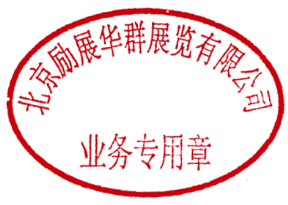 标准展位配置：桌子1张、椅子2把、射灯2盏、垃圾筒、电源插座1个、地毯、楣板。展位选择：   展位号（付款后及时提交产品PPT或产品图片） :        展位尺寸：长：___ 米 ×  宽：___ 米 总计：           平米    价格合计￥_______元（请与励展华群联系参考配套价格表）标展  口       豪标  □      光地  □              展位是否双开口：是□        否□          展位是否有柱子：是□      否□标准展位配置：桌子1张、椅子2把、射灯2盏、垃圾筒、电源插座1个、地毯、楣板。展位选择：   展位号（付款后及时提交产品PPT或产品图片） :        展位尺寸：长：___ 米 ×  宽：___ 米 总计：           平米    价格合计￥_______元（请与励展华群联系参考配套价格表）标展  口       豪标  □      光地  □              展位是否双开口：是□        否□          展位是否有柱子：是□      否□标准展位配置：桌子1张、椅子2把、射灯2盏、垃圾筒、电源插座1个、地毯、楣板。展位选择：   展位号（付款后及时提交产品PPT或产品图片） :        展位尺寸：长：___ 米 ×  宽：___ 米 总计：           平米    价格合计￥_______元（请与励展华群联系参考配套价格表）标展  口       豪标  □      光地  □              展位是否双开口：是□        否□          展位是否有柱子：是□      否□标准展位配置：桌子1张、椅子2把、射灯2盏、垃圾筒、电源插座1个、地毯、楣板。展位选择：   展位号（付款后及时提交产品PPT或产品图片） :        展位尺寸：长：___ 米 ×  宽：___ 米 总计：           平米    价格合计￥_______元（请与励展华群联系参考配套价格表）标展  口       豪标  □      光地  □              展位是否双开口：是□        否□          展位是否有柱子：是□      否□标准展位配置：桌子1张、椅子2把、射灯2盏、垃圾筒、电源插座1个、地毯、楣板。展位选择：   展位号（付款后及时提交产品PPT或产品图片） :        展位尺寸：长：___ 米 ×  宽：___ 米 总计：           平米    价格合计￥_______元（请与励展华群联系参考配套价格表）标展  口       豪标  □      光地  □              展位是否双开口：是□        否□          展位是否有柱子：是□      否□Part4第四部分确认签名盖章确认签名盖章确认签名盖章确认签名盖章确认签名盖章本公司己阅读并同意遵守背面主办机构制定的参展细则及条款。     签名或盖章：                日期：本公司己阅读并同意遵守背面主办机构制定的参展细则及条款。     签名或盖章：                日期：本公司己阅读并同意遵守背面主办机构制定的参展细则及条款。     签名或盖章：                日期：本公司己阅读并同意遵守背面主办机构制定的参展细则及条款。     签名或盖章：                日期：本公司己阅读并同意遵守背面主办机构制定的参展细则及条款。     签名或盖章：                日期：本公司己阅读并同意遵守背面主办机构制定的参展细则及条款。     签名或盖章：                日期：